Formulaire d’inscription Camp de jour 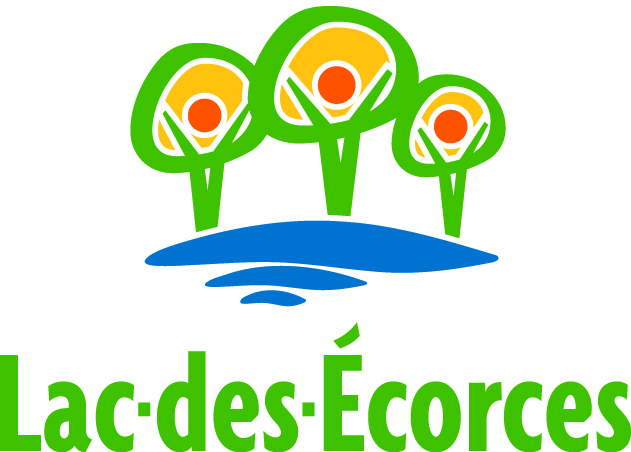 Année :   2019Salle communautaire
245, rue de la MontagneLac-des-Écorces, QCJ0W 1H01. L’ENFANT2. PARENT(S) / TUTEUR(S)3. CONTACTS D’URGENCE (AUTRE QUE PARENTS)	4. PERSONNES AUTORISÉES À VENIR CHERCHER L’ENFANT (AUTRE QUE PARENTS OU CONTACTS D’URGENCE)5. CHOIX DU SÉJOUR ET PAIEMENT( Incluant 20 $ / personnes pour le camp nature, rabais non applicable )FRAIS D’INSCRIPTION Votre enfant sera inscrit officiellement sur réception du présent formulaire rempli, accompagné du montant de l’inscription. Votre paiement final doit être reçu au plus tard 10 jours ouvrables avant le début du camp. 
Lors de la soirée d’inscription, nous acceptons les chèques et l’argent comptant seulement. Pour un paiement Intérac, il faut venir directement faire l’inscription à l’hôtel de ville.Politique de remboursementPour des raisons logistiques, aucun remboursement ne sera fait après le début du camp sauf si c’est pour des raisons médicales. Si tel est le cas, nous calculerons le remboursement aux proratas des jours écoulés depuis le début du camp et selon votre séjour choisi au moment de l’inscription. À noter qu’un billet médical pourrait être exigé par la direction du camp.PAIEMENTVous pouvez payer les frais d’inscription en plusieurs versements. Par contre, le dernier paiement devra être fait 10 ouvrables avant le début du camp. J’ai pris connaissance des modalités de paiement et des généralités mentionnées dans ce document.Nom du parent ou tuteur (lettres moulées) :										Signature :									   Date :_______/________/______  Argent comptant	      Chèque   		 Paiement Intérac6. AUTORISATIONSPrénom Sexe :Âge :Nom de famille Date de naissance           /            /            (JJ / MM / AAAA)Adresse Ville Code postal Courriel (si désiré)  Degré de scolarité complété No .Assurance-MaladieDate d’expirationPremière expérience de camp? Oui  Non Première expérience de camp? Oui  Non  Langue(s) parlée(s) à la maison  Langue(s) parlée(s) à la maison  Langue(s) parlée(s) à la maison Autres langue(s) parlée(s) Prénom Prénom Nom de familleNom de familleLien avec l'enfantLien avec l'enfantAdresseAdresseTéléphoneMaison  TéléphoneMaisonTéléphoneBur.TéléphoneBur.TéléphoneCell.TéléphoneCell.CourrielCourrielContact # 1Contact # 1Contact # 2Contact # 2NomNomPrénomPrénomLien avec l'enfantLien avec l'enfantTéléphoneMaison  TéléphoneMaison  TéléphoneBur.TéléphoneBur.TéléphoneCell.TéléphoneCell.NomNomPrénomPrénomLien avec l'enfantLien avec l'enfantDatesFrais d’inscriptionRabais 10%Applicable à partir du 2e enfant et sur le montant le moins élevé.Frais de gardeCoût total, taxes inclusesCamp de 7 semaines résidents 300 $ 272 $ 70$½ camp de 4 semaines résidents  180 $   164 $  40$Camp de 7 semaines non-résidents 440 $ 398 $ 70 $½ camp de 4 semaines non-résidents 260 $ 236 $ 40 $Personne à qui sera émis un Relevé 24 pour impôts OBLIGATOIREPersonne à qui sera émis un Relevé 24 pour impôts OBLIGATOIREPersonne à qui sera émis un Relevé 24 pour impôts OBLIGATOIREPersonne à qui sera émis un Relevé 24 pour impôts OBLIGATOIREPrénom et Nom:No. Assurance sociale________-________-_______J'autorise le Camp de jour de Lac-des-Écorces à prendre des photos et des vidéos de mon enfant pendant son séjour et à les utiliser à des fins promotionnelles.J'autorise le Camp de jour de Lac-des-Écorces à prendre des photos et des vidéos de mon enfant pendant son séjour et à les utiliser à des fins promotionnelles.Signature du parent ou tuteur:Signature du parent ou tuteur:Date :